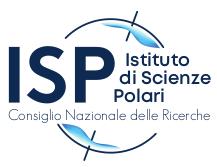 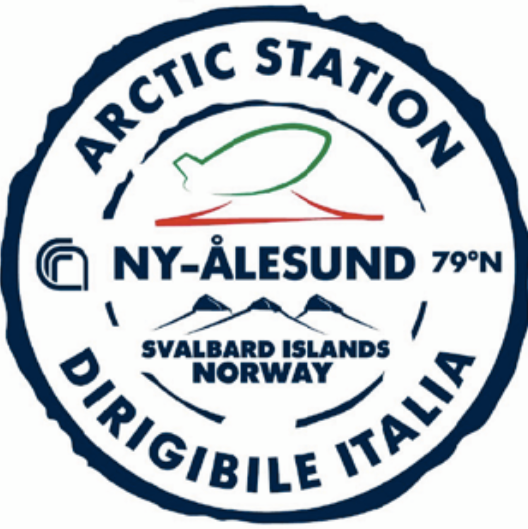 Richiesta di collegamento con la Stazione Artica Dirigibile Italia da parte delle scuoleNome della scuolaFare clic o toccare qui per immettere il testo.Persona/e di contatto (inserire un recapito telefonico ed email)Fare clic o toccare qui per immettere il testo.Eventuale tematica specifica di interesseFare clic o toccare qui per immettere il testo.Data prevista per il collegamentoFare clic o toccare qui per immettere il testo.Classi e numero di studenti coinvoltiFare clic o toccare qui per immettere il testo.